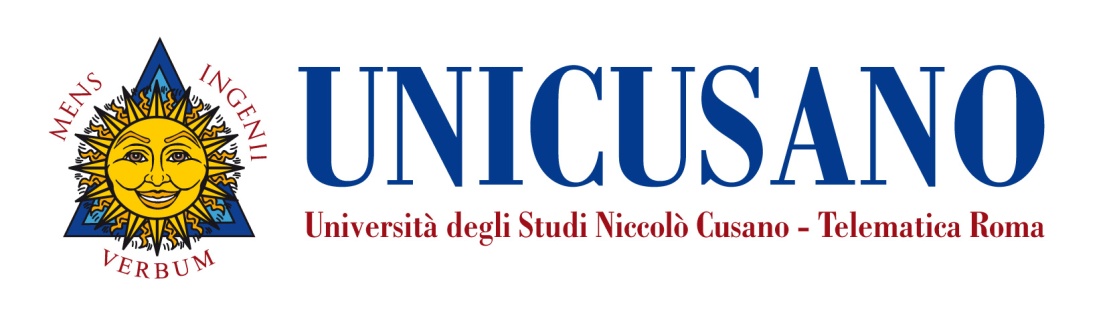 InsegnamentoSistemi di valutazione delle organizzazioni socio-educativeLivello e corso di studioCorso di Laurea in Scienze dell'Educazione e della Formazione – L19A.A. 2022-2023Settore scientifico disciplinare (SSD)Settore: M-PED/04Anno di corso3Numero totale di crediti6PropedeuticitàDocenteFrancesco M. MelchioriFacoltà: PsicologiaNickname: melchiori.francesco (contattabile tramite messaggistica di piattaforma)Email: francesco.melchiori@unicusano.it Orario di ricevimento: consultare il calendario sul sito internet alla voce videoconferenze (didattica interattiva) o negli avvisi del corso in piattaformaTutor: dott. Luigi La Fortezza (contattabile tramite messaggistica di piattaforma)Obiettivi formativiIl corso si propone di presentare le caratteristiche della valutazione e l'applicazione alle istituzioni socio educative. In particolare gli obiettivi sono quelli di: circoscrivere il contesto della valutazione (affrontare con classificazioni diverse lo sviluppo storico e metodologico della valutazione); esplicitare una teoria scientifica della valutazione (dal punto di vista concettuale, metodologico, tecnico, attuativo); precisare una pratica della valutazione delle organizzazioni socio-educative (la dimensione della valutazione come strumento sociale e, quindi, seguire tutti gli aspetti della formazione delle necessità o richieste sociali -non solo quelle educative- per arrivare all'espressione di un giudizio su quanto attuato o percepito o non compreso); evidenziare le diverse valutazioni del sistema d'istruzione a livello europeo; proporre riflessioni sulle principali aree di valutazione del sistema educativo; proporre riflessioni sui principali programmi di valutazione internazionali (ad esempio PISA, TIMMS, PIRL).Quest'ultimo aspetto affronta le problematiche inerenti le istituzioni formative: integrazione dei risultati di esercizio (servizio reso) con quelli di prodotto (apprendi menti dei formati). All'interno del percorso formativo la riflessione e lo studio d i Programmi di valutazione sarà utilizzato per realizzare 1) l'analisi della evidenza del la valutazione (collegata alla educazione), 2) l'approfondi mento sui contenuti della valutazione dal punto di vista teorico, metodologico e tecnico, 3) l'approfondimento degli aspetti legati alla formazione e alla valutazione di organizzazioni formative.L'attività di riflessione e studio si costituirà in contesto laboratoriale (ma anche attraverso le di etivity) nel quale saranno realizzati approfondimenti tematici a cura dei frequentanti su aspetti introdotti nelle sessioni formative.PrerequisitiConoscenza dei concetti cardine del processo educativo, in particolare rispetto ai fattori (e alle ricadute) sociali (pedagogia sociale). Si consiglia inoltre di rivedere le nozioni dei principi della ricerca scientifica e dell’interpretazione dei risultati di ricerca propedeutici ad esempio per comprendere la Teoria del (cambiamento del) Programma; a tal fine, si possono utilizzare i testi già consultati per la preparazione agli esami del settore M-PED/04 sostenuti in precedenza.Risultati di apprendimento attesiConoscenza e capacità di comprensioneLo studente al termine del Corso avrà dimostrato di conoscere gli argomenti relativi alle strutture di diverso livello che si occupano di valutazione, gli aspetti più significativi della riflessione sui modelli della formazione, a livello teorico, metodologico-operativo e delle relazioni con la pianificazione e la valutazione della stessa. Conoscere e comprendere i contenuti della ricerca applicata in merito, tenendo presenti le indicazioni della normativa nazionale ed europea e le recenti innovazioni in ambito socio-educativo.Applicazione delle conoscenzeLo studente sarà in grado di utilizzare le conoscenze riguardanti i diversi modelli di valutazione per l'analisi, all'interpretazione e all'azione nel settore dei servizi socio-educativi e socio-assistenziali, nonché di un appropriato livello di autonomia e responsabilità professionali. Inoltre, lo studente saprà applicare ad uno o più ambiti delle professioni socio-educative teorie, metodologie e procedure di pianificazione e valutazione della formazione, facendo, ad esempio, riferimento, oltre che alle indicazioni europee e nazionali sull’Apprendimento Permanente, al Sistema Nazionale di Valutazione, al Piano di Miglioramento e all’Autovalutazione.Contenuti del corsoGli argomenti principali trattati nel corso sono:- Sviluppo storico dei modelli di valutazione.- Pedagogia della valutazione- Gli strumenti descrittivi.- Decisioni e preferenze.- Tendenze di sviluppo tra Europa ed Italia.- Competenze scientifiche TIMMS_PISA.- EQF ECVET EUROPASS- MODELLO CAF- MODELLO CQAF.- Il Framework per la valutazione interna- La valutazione della qualitàMateriali di studioDispense e materiale didattico presente in piattaforma a cura del docente.Metodi didatticiIl corso è sviluppato attraverso le lezioni preregistrate audio-video che compongono, Il corso è sviluppato attraverso le lezioni preregistrate audio-video che compongono, insieme a slides e dispense, i materiali di studio disponibili in piattaforma. Sono poi proposti dei test di autovalutazione, di tipo asincrono, che corredano le lezioni preregistrate e consentono agli studenti di accertare sia la comprensione, sia il grado di conoscenza acquisita dei contenuti di ognuna delle lezioni. Sono altresì disponibili lezioni in web-conference programmate a calendario che si realizzano nei periodi didattici.La didattica si avvale, inoltre, di forum (aule virtuali) e chat disponibili in piattaforma che costituiscono uno spazio di discussione asincrono, dove i docenti e/o i tutor individuano i temi e gli argomenti più significativi dell’insegnamento e interagiscono con gli studenti iscritti. Inoltre le e-tivity contribuiscono al raggiungimento degli obiettivi formativi così come previsti dai descrittori di Dublino.Modalità di verifica dell’apprendimentoLa struttura del corso prevede alcune prove in itinere per l'autovalutazione dell’apprendimento consistenti in quesiti a scelta multipla e esercizi sia sui concetti di base che sulle applicazioni statistiche. Lo svolgimento delle e-tivity verrà considerato nella valutazione complessiva dei risultati di apprendimento dello studente. La prova di esame di fine corso sarà strutturata allo stesso modo con quesiti a scelta multipla e la risoluzione di problemi statistici. In particolare la prova scritta, si articola nel modello “3+3” (3 domande a risposta chiusa e 3 domande aperte - esercizi). L’assegnazione del punteggio per la prova scritta è il seguente: alle 3 domande chiuse relative ai contenuti differenti del programma d’esame viene attribuito il valore di 4 punti per risposta corretta;alle 3 domande aperte viene assegnato un punteggio massimo pari a 6 punti ciascuna in base alla verifica del docente sui risultati di apprendimento attesi.Per la prova scritta svolta online (secondo le necessità didattiche dettate dalla pandemia covid-19) l’esame si svolge in 30 minuti con un test composto da 30 quesiti a scelta multipla.Per lo studente è prevista l’ulteriore possibilità di sostenere in forma orale l’esame presso la sede centrale dell’Unicusano a Roma. La prova orale consiste in un colloquio per accertare il livello di preparazione dello studente, attraverso almeno tre domande e con eventuale svolgimento di brevi esercizi. L’adeguatezza delle risposte sarà valutata in base ai seguenti criteri: completezza delle argomentazioni, capacità di approfondire i collegamenti tra le diverse tematiche, chiarezza espositiva, padronanza del linguaggio tecnico.Criteri per l’assegnazione dell’elaborato finaleL’assegnazione dell’elaborato finale avviene sulla base di un colloquio (anche tramite messaggi in piattaforma) in cui lo studente dovrà necessariamente indicare almeno 3 diverse proposte afferenti l’ambito psicometrico e i propri specifici interessi in relazione agli argomenti che intende approfondire. La decisione finale verrà presa dal professore in base alle considerazioni su opportunità e originalità della tematica. Non esistono preclusioni alla richiesta di assegnazione della tesi e non è prevista una media particolare per poterla richiedere.